Hillcrest School and Sixth Form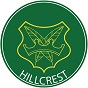 Department of MathematicsKNOWLEDGE ORGANISERYEAR 7 TERM 3B – Ratio and Percentages